Тесты по теме: Алгоритмизация и основы программирования1. Отметьте свойства, присущие алгоритму:1. дискретность2. аморфность
3. детерминированность
4. понятность
5. целенаправленность6. результативность
7. массовость8. многозначность9. изменчивостьОтвет: 1 ,3, 4, 6, 72. Определите структуру, которую имеет представленный алгоритм:ввод значения х;
ЕСЛИ х>=0, ТОГДА у присвоить х в квадрате, ИНАЧЕ у присвоить х в кубе;
вывод значения у.1. линейную2. ветвящуюся3. циклическую4. комбинированнуюОтвет: 23. Определите структуру, которую имеет представленный алгоритм:ввод значения х;
ПОКА x<=100 умножать x на 2;
вывод значения у.1. линейную2. ветвящуюся3. циклическую4. комбинированнуюОтвет: 34. Установите соответствие между элементами блок-схемы и их назначением. Ответ: 1-5, 2-4, 3-1, 4-2, 5-3.5. Запишите значение, которое  примет переменная «х» после выполнения фрагмента программы, написанной на языке Pascal:а:= 3+6*8;b:= (a div 10) + 5;a:= b mod 3;Ответ: 26. Запишите значение, которое  примет переменная «х» после выполнения фрагмента программы, написанной на языке Pascal:а:=20-2*5;b:=(a mod 2)+13;a:=b div 2;Ответ: 67. Запишите значение, которое  примет переменная «х» после выполнения фрагмента программы, написанной на языке Pascal:a := -2.5;b := 6.5;x :=  abs(a) + b;x := sqrt(x);Ответ: 38. Запишите значение, которое  примет переменная «х» после выполнения фрагмента программы, написанной на языке Pascal:a := 2.5;b := -3.5;x :=  abs(b) + a;x := qrt(x);Ответ: 369. Установите правильное соответствие между алгоритмическими структурами ветвления и операторами.Ответ: 1-3, 2-1.10. Определите значения, которые  примут переменные «С» и «D» после выполнения фрагмента программы, написанной на языке Pascal: C:=0;D:=0;A:=6; 
B:=2*A+8; 
if  B>A then C:=B-A else D:=A-B;1. С=14; D=-14;2. С=14; D=0;3. С=0; D=-14;4. С=0; D=0;Ответ: 211. Определите значения, которые  примут переменные «С» и «D» после выполнения фрагмента программы, написанной на языке Pascal: C:=1;D:=1;A:=6;B:=2*A-8;if  B>A then C:=B-A else D:=A-B;1. С=0; D=0;2. С=-2; D=0;3. С=0; D=2;4. С=-2; D=2;Ответ: 312. На координатной плоскости определены закрашенные области. 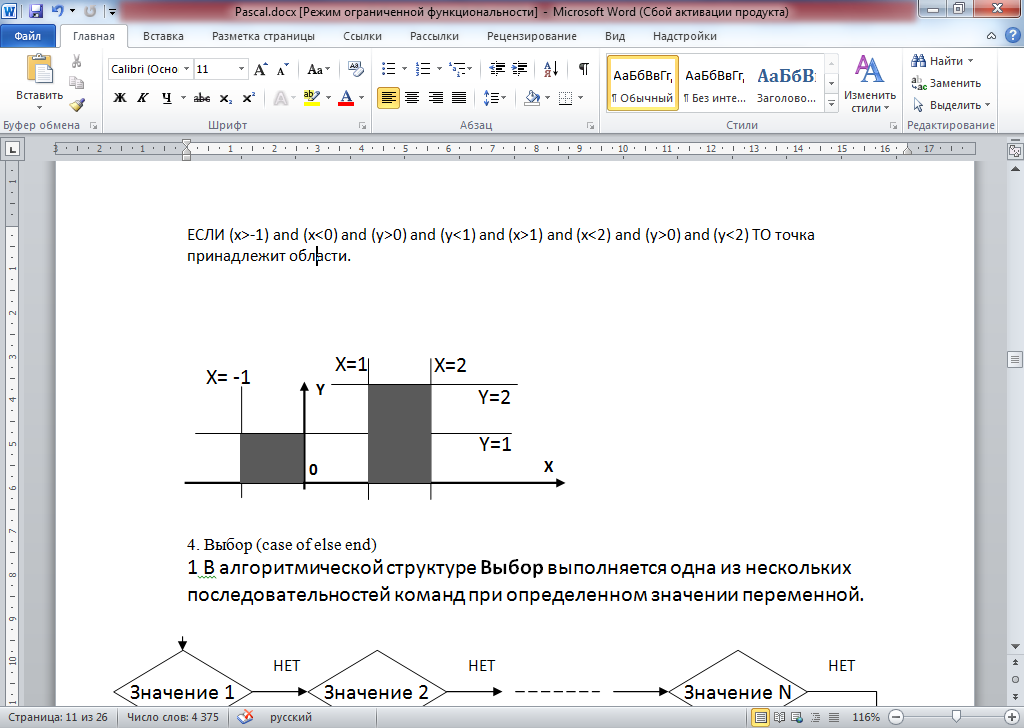 Выберите ту структуру, которая определяет принадлежность точки с координатами (x,y) закрашенным областям, не включая границы.1. ЕСЛИ (y>0) and (((x>-1) and (x<0) and (y<1)) or ((x>1) and (x<2) and (y<2))) ТО точка принадлежит области.2. ЕСЛИ (y>0) or ((x>-1) and (x<0) and (y<1)) or ((x>1) and (x<2) and (y<2)) ТО точка принадлежит области.3. ЕСЛИ (x>-1) and (x<0) or (y>0) and (y<1) or (x>1) and (x<2) or (y>0) and (y<2) ТО точка принадлежит области.4. ЕСЛИ (x>-1) and (x<0) and (y>0) and (y<1) and (x>1) and (x<2) and (y>0) and (y<2) ТО точка принадлежит области.Ответ: 113. Запишите значение, которое примет переменная «y» после выполнения фрагмента программы, представленном в блок-схеме.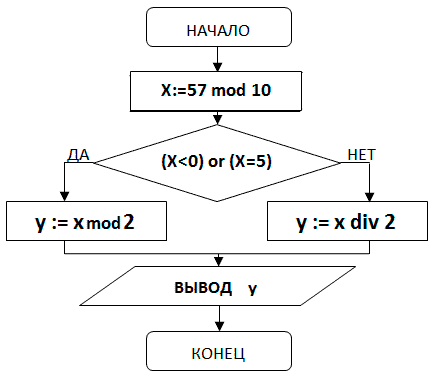 Ответ: 314. Запишите значение, которое примет переменная «y» после выполнения фрагмента программы, представленном в блок-схеме.Ответ: 115. Установите соответствие для основных типов данных в программировании.Ответ: 1-5, 2-2, 3-4, 4-3, 5-1.16. Запишите один оператор ввода данных в программу, написанную на языке Pascal.Ответ: readОтвет: readln17. Запишите один оператор вывода данных на экран в программе, написанной на языке Pascal.Ответ: write Ответ: writeln18. Установите правильное соответствие между алгоритмическими структурами и операторами на языке Pascal.Ответ: 1-4, 2-1, 3-2, 4-5, 5-3.19. Определите, что вычисляется в данном участке программы, написанной на языке Pascal:х:=0; 
for i:=1 to 100 do
       if i mod 2 < > 0 then х:=х+1; 
writeln (х);1. количество четных чисел в первой сотне.2. количество нечетных чисел в первой сотне.3. сумма четных чисел в первой сотне.4. сумма нечетных чисел в первой сотне.Ответ: 220. Определите, что вычисляется в данном участке программы, написанной на языке Pascal:х:=0; 
for i:=1 to 100 do
       if i mod 2 < > 0 then х:=х+i; 
writeln (х);1. количество четных чисел в первой сотне.2. количество нечетных чисел в первой сотне.3. сумма четных чисел в первой сотне.4. сумма нечетных чисел в первой сотне.Ответ: 421. Запишите значение, которое  примет переменная «с» после выполнения фрагмента программы, представленном в блок-схеме.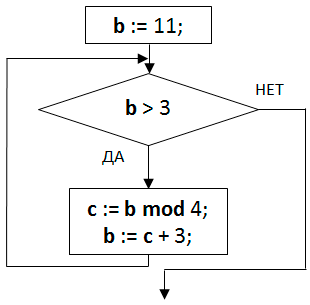 Ответ: 022. Запишите значение, которое примет переменная «с» после выполнения фрагмента программы, представленном в блок-схеме.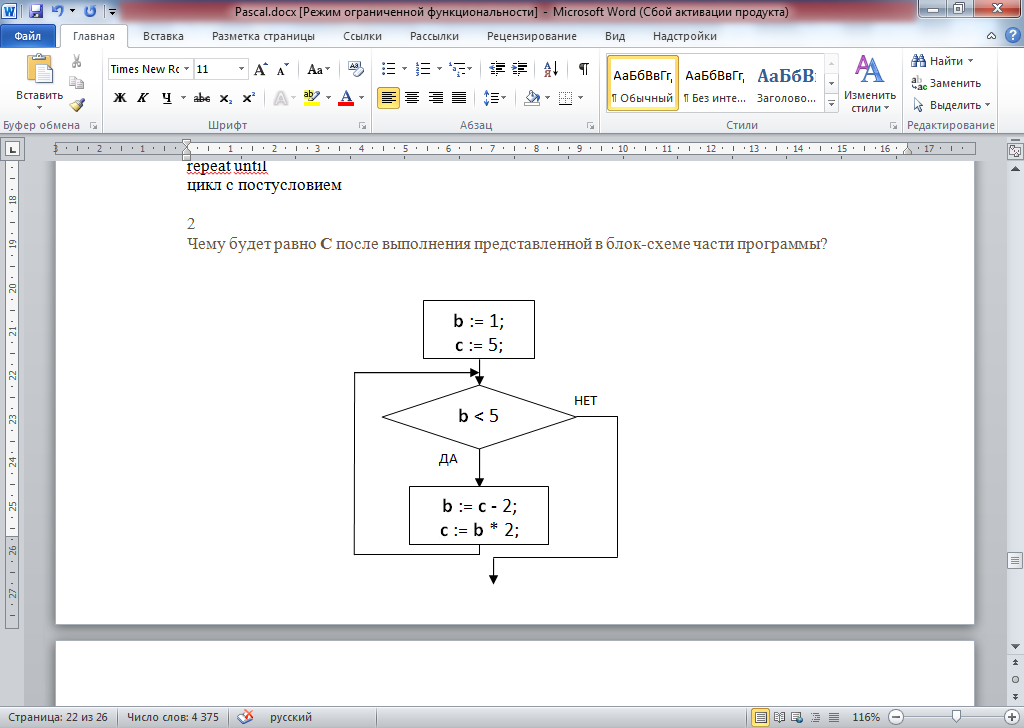 Ответ: 1223. Отметьте те фрагменты с циклической алгоритмической структурой, которые записаны синтаксически верно на языке Pascal.1. for 1 to 10 do Sum:=Sum+i;
2. for i:=10 downto 1 do Sum:=Sum+i;3. for i=1 to 10 do Sum:=Sum+i;4. for i:=1 to 10 do Sum:=Sum+i; 5. for i=10 downto 1 do Sum:=Sum+i.Ответ: 2, 424. Запишите значение, которое  примет переменная «х» после выполнения фрагмента программы, написанной на языке Pascal:х:=0; 
for i:=1 to 5 do х:=х+i;Ответ: 1525. Запишите значение, которое  примет переменная «х» после выполнения фрагмента программы, написанной на языке Pascal:х:=1;for i:=3 to 5 do х:=х*i;Ответ: 6026. Запишите значение, которое  примет переменная «х» после выполнения фрагмента программы, представленном в блок-схеме.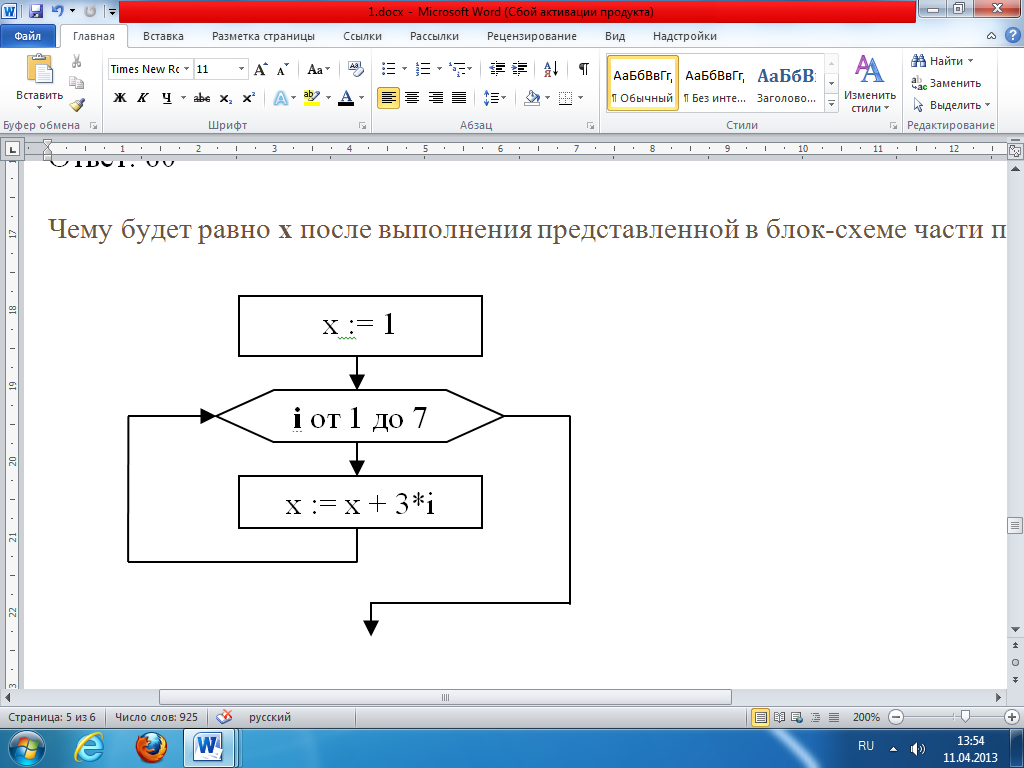 Ответ: 8527. Запишите значение, которое  примет переменная «х» после выполнения фрагмента программы, написанной на языке Pascal:i:=1; 
X:=0; 
while i<5 do
           begin
           X:=X+i; 
           i:=i+1; 
           end;
writeln (X);
Ответ: 1028. Запишите значение, которое  примет переменная «х» после выполнения фрагмента программы, написанной на языке Pascal:i:=15; 
repeat
    X:=i div 10; 
     i:=i+10; 
until i=35;
writeln (X);
Ответ: 229. Установите соответствие между строковыми функциями языка Pascal и действиями, которые они совершают.Ответ: 1-2, 2-3, 3-1, 4-4.30. Запишите значение, которое  примет переменная «а» после выполнения фрагмента программы, написанной на языке Pascal:st:=’тест’ 
a:=copy(st,1,3)
delete(st,2,2) 
write(а); Ответ: т1. 1. Используется для начала и конца алгоритма.2. 2. Служит для ввода условия.3. 3. Предназначен для ввод и вывод данных.4. 4. Содержит элементарные команды.5. 5. Используется для указания числа повторений.1. полное ветвление1. if then2. неполное ветвление2. if else then 3. if then else4. if else1. INTEGER1. логический 2. REAL2. вещественный3. STRING3. символьный4. CHAR4. строковый5. BOOLEAN5. целочисленный1. ветвление1. case of else end2. выбор2. for to do3. цикл со счетчиком3. repeat until4. цикл с предусловием4. if then else5. цикл с постусловием5. while do1. x:=StrToInt(а)1. Функция, которая строковой переменной а присваивает целочисленное число х2. x:=length(а)2. Функция, которая целочисленной переменной х присваивает число, бывшее строкой а3. а:=IntToStr(x)3. Функция, которая определяет длину строки (количество символов) 4. a:=copy(st,i,3)4. Функция, которая  в строковую переменную а копирует 3 символа из строки st, начиная с i-того